                 6-ое заседание 28-созыва                            ҠАРАР                                                                          РЕШЕНИЕ05 март 2020 й.	                    № 30                    05 марта 2020 г.О деятельности Администрации Сельского поселенияСултанбековский  сельсовет в 2019 годуЗаслушав отчет главы Администрации Сельского поселения Султанбековский сельсовет  Шарафутдинова Ф.Ф. «О деятельности Администрации Сельского поселения Султанбековский  сельсовет  в 2019 году», Совет Сельского поселения отмечает, что работа Администрации Сельского поселения велась на основании Конституции РБ, Закона РБ «О местном  самоуправлении в Республике Башкортостан», Федерального закона №131 «Об общих принципах организации местного самоуправления в Российской Федерации»,  Посланий Президентов Российской Федерации и Республики Башкортостан, Постановлений Правительства Республики Башкортостан, а также, решений Совета Сельского поселения,  регламента, перспективных, целевых и текущих планов работы.Работа по исполнению вопросов местного значения выполнялась согласно разработанными и утвержденными планами мероприятий.За этот период было проведено 18 встреч с жителями Сельского поселения, в рамках проведения собраний граждан по различным вопросам деятельности.Выдано 1145 справок, оказано 2 услуги по постановке на учет граждан в очередь нуждающихся в улучшении жилищных условий.Издано 51 постановлений, 15 распоряжение по основным вопросам деятельности.Администрацией Сельского поселения обеспечивалась законотворческая деятельность депутатов Совета. Главой администрации разрабатывались все нормативные и прочие документы, которые предлагались вниманию депутатов на утверждение. За 2019 год главой сельского поселения  были подготовлены и внесены на рассмотрение проекты положений, регламентирующих основные вопросы деятельности администрации. В целях обеспечения мобилизации доходов в бюджет поселения по местным налогам в 2019 году администрация поселения продолжила работу по актуализации налоговой базы в части уточнения отдельных характеристик земельных участков и данных об их правообладателях. Выполнили доходную часть бюджета на 97,4%.  Не выполнили план по налогу дохода физических лиц м по земельному налогу. На благоустройство выделено500 тысяч рублей, средства на содержание автомобильных дорог, передаваемые бюджетам поселений из бюджета муниципального района 325700 рублей. Исполнение составляет  825700 рублей на 100%.Администрация Сельского поселения Султанбековский сельсовет, согласно Закона РБ №391-з «Об обращении граждан в Республике Башкортостан» осуществляет работу по письменным заявлениям и обращениям граждан. За 2019 год было рассмотрено 1 письменных заявлений и обращений граждан Сельского поселения. По всем заявлениям проводились проверки и давались обстоятельные ответы, нарушений сроков исполнения не было. На личном приеме у главы Сельского поселения побывало 10 человек.Благоустройству села уделяется большое внимание. Согласно Правил по обеспечению чистоты, порядка и благоустройства на территории сельского поселения   № 211  от 31.05.2019 года ставится требование соблюдения правил благоустройства, как населением, так и юридическими лицами. Начиная с весны и до поздней осени, силами работников администрации и работниками бюджетной сферы регулярно проводятся субботники.  В 2019 году  произвели содержание дорог ООУ «Уралуниверсалстрой» в сумме двести пятьдесят две тысяча рублей, ремонт улицы  д.Султанбеково на сумму двести пятьдесят две тысяча рублей. Отремонтирован мост в д.Султанбеково на сумму 84000 рубля.   Выплатили за  приобретенные  контейнера  для  твердо-бытовых отходов в количестве10 шт.  на сумму 49000 рублей. Идет к завершению постановка на кадастровый учет кладбищ по представлению органов прокуратуры, постановкой на учет занимается индивидуальный предприниматель Агзамов Айдар. Обустроены  7 контейнерных площадок на сумму девяносто четыре тысячи сто семьдесят один рублей 57 копеек работниками ООО «Строймонолит».Исходя из вышеизложенного, Совет Сельского поселения Султанбековский сельсовет муниципального района Аскинский район Республики БашкортостанРЕШИЛ:1.Отчет главы Сельского поселения Султанбековский  сельсовет принять к сведению. 2. Деятельность Администрации Сельского поселения Султанбековский сельсовет в 2019 году считать удовлетворительной.3.Считать главной задачей Администрации Сельского поселения Султанбековский сельсовет муниципального района Аскинский район в 2020 году:-достижение намеченных рубежей, поставленных в планах социально-экономического развития района до 2021 года и целевых Программах дальнейшего развития во всех сферах жизнедеятельности района поставленными в Посланиях Президента Российской Федерации – Федеральному Собранию Российской Федерации и  Главой Республики Башкортостан - Государственному Собранию - Курултаю Республики Башкортостан в 2020году.  -улучшение сельскохозяйственного производства, эффективное использование земель сельскохозяйственного назначения, организацию реализации сельхозпродукции от личных подсобных хозяйств;-дальнейшее развитие субъектов малого предпринимательства, их качественной работы в сфере производства и обслуживания населения, увеличение налогооблагаемой базы;-развитие хореографической культуры, песенного и танцевального искусства, проведение смотров-фестивалей народного творчества  и народных праздников;- продолжение  работы по возрождению старых народных традиций, обычаев и обрядов с привлечением старшего поколения, молодежи для укрепления института семьи, улучшения демографической ситуации.3.Контроль за исполнением данного решения возложить на постоянные комиссии Совета по бюджету, налогам и вопросам муниципальной  собственности, по социально-гуманитарным вопросам.Глава Сельского поселения Султанбековский  сельсовет муниципального района Аскинский районРеспублики Башкортостан Ф.Ф. ШарафутдиновБАШҠОРТОСТАН РЕСПУБЛИКАҺЫАСҠЫН  РАЙОНЫМУНИЦИПАЛЬ РАЙОНЫНЫҢСОЛТАНБӘК АУЫЛ СОВЕТЫАУЫЛ  БИЛӘМӘҺЕ СОВЕТЫ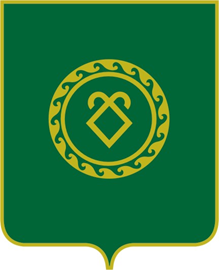 СОВЕТ СЕЛЬСКОГО ПОСЕЛЕНИЯСУЛТАНБЕКОВСКИЙ СЕЛЬСОВЕТМУНИЦИПАЛЬНОГО РАЙОНААСКИНСКИЙ РАЙОНРЕСПУБЛИКИ  БАШКОРТОСТАН